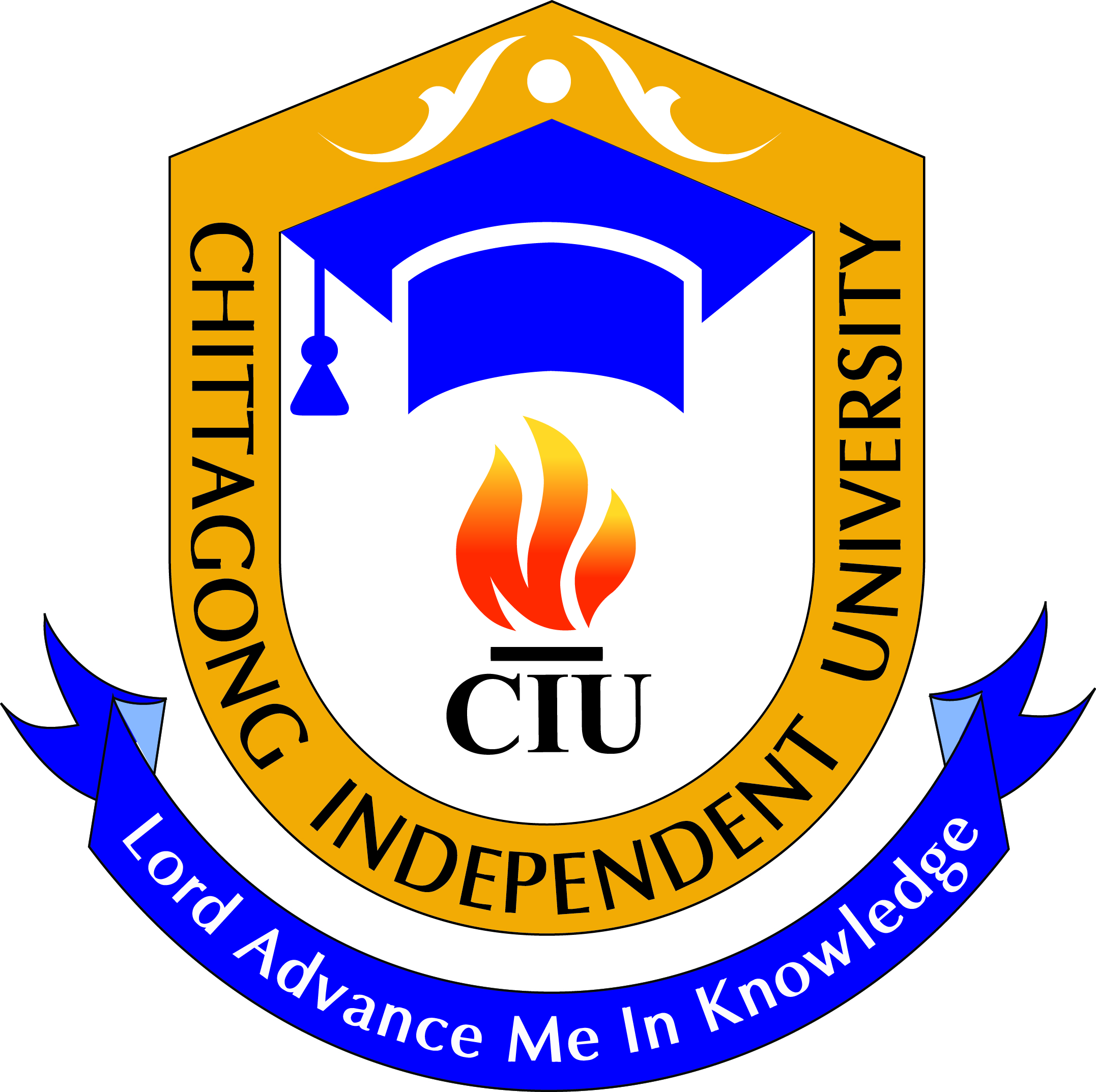 Application Form for Teaching Positions at Chittagong Independent University(Please download this form, fill in and send it to the address mentioned in the Website/ advertisement)SECTION: 1SECTION: 2SECTION: 3SECTION: 4SECTION: 5Note: Copies of the following items must be submitted along with this form otherwise the application will not be considered:Copy of NIDCopies of all academic certificates / diploma and transcriptsCopies of all listed publication(s)NOC/Release Letter/Clearance Certificate from immediate past employer, if applicableI. Position applied forIX.A recent PhotographII. Candidate’s Name(Block Letters)IX.A recent PhotographIII. Father’s NameIX.A recent PhotographIV. Mother’s NameIX.A recent PhotographV. Date of BirthIX.A recent PhotographVI. National ID No.IX.A recent PhotographVII. Address (Present)IX.A recent PhotographVIII. Address (Permanent)X. Telephone Number & E-mail Address:Education (Please write the Subject in Honor’s & Master’s)Education (Please write the Subject in Honor’s & Master’s)Education (Please write the Subject in Honor’s & Master’s)Education (Please write the Subject in Honor’s & Master’s)ExaminationSchool /College/University & their locationsDivision/Class/CGPAYear of GraduationSSC/O-Level /Equivalent HSC/A-Level/ EquivalentBachelor’s Degree Major inMaster’s Degree Major in2nd Master’s (if any) inPhD in Others, if anyPublications Publications Publications Publications Publications Publications BookBookBookBookBookBookTitleName of PublisherPlace of PublicationPlace of PublicationPlace of PublicationYearArticleArticleArticleArticleArticleArticleTitle of the Article(s) Name of JournalName of JournalVol. – No.YearYearResearch InformationResearch InformationResearch InformationTitle of Research WorkName of Supervisor, Designation & Office Address / SponsorYearConference ProceedingsConference ProceedingsConference ProceedingsConference ProceedingsTitle of the Paper Presented	Conference 	OrganizerVenue DetailsYearReferees (Please give names and contact details of 2 referees who shall be able to write about your academic credentials, one of whom may be your colleague and another one may be your direct teacher/supervisor):Referees (Please give names and contact details of 2 referees who shall be able to write about your academic credentials, one of whom may be your colleague and another one may be your direct teacher/supervisor):Reference-1: Reference-2: Telephone no. & e-mail ID:Telephone no. & e-mail ID:Work Experience, if any (Most recent 3 jobs)Work Experience, if any (Most recent 3 jobs)Work Experience, if any (Most recent 3 jobs)Institution & AddressDesignationDurationSignature of Candidate:Signature of Candidate: